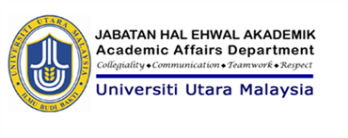 HEA-M05VERSI:02Effective Date: 06/9/2020MINOR REGISTRATION APLICATIONMINOR REGISTRATION APLICATIONMINOR REGISTRATION APLICATIONSTUDENT INFORMATION STUDENT INFORMATION STUDENT INFORMATION STUDENT INFORMATION Name Phone NoMatric Noe-mail School Intake sessionSingnature Date MINOR INFROMATIONMINOR INFROMATIONMinorReason why did not register via onlineDEAN/HEAD OF DEPARTMENT SCHOOL THAT OFFER MINOR            Approved            DisapprovedReviews (if any): __________________________________________________________________________________________________________________________________________________________________     ______________________			     _________________________________                  Date                                                                 Signature & CopFOR THE USE OF DEPARTMENT OF ACADEMIC AFFAIRS (JHEA)Form Acceptance:..............................................		                                              Date ...........................         Signature & Cop